5-класс. Ким эмнеге кызыгат?Этиштин чактарын,жактарын кайталоо.Сабактын максаты: Окуучулар менен этиштин чактарын ,жактарын кайталоо,бышыктоо.Текст менен иштешет,окуучулардын кызыгууларын  талкуулашат.Балдар,окуу китебинердин 162-бетин ачкыла.Этиштин чактарын жана жактарын мурунку ѳткѳн сабактагыдай кайталап алалы.10-кѳнугуу текстти кунт коюп,окуп чыккыла. «Коллекционер» деген сѳзду кандай тушунѳсун?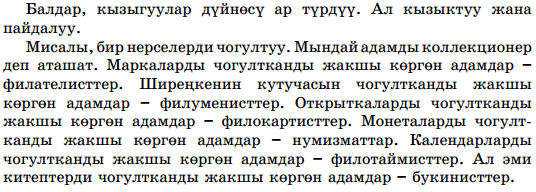 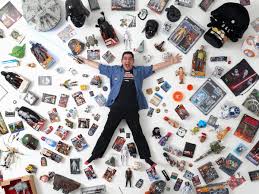 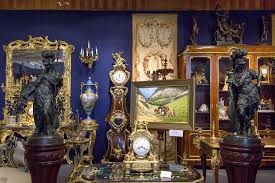 Сѳздѳрду сѳздук дептерлеринерге жазгыла.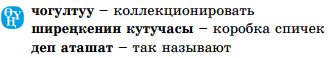 Үй тапшырма: Окуу китеби 11-кѳнугуу 162-бет….чейин(11.05.20)